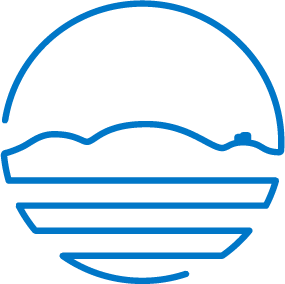 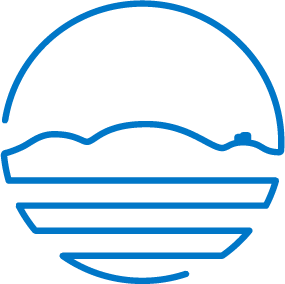 Objednávka č. 20210243Datum vystavení dokladu: 12.10.2020 Dodací lhůta:Vyřizuje: Specifikace objednávky (text)Objednáváme u Vás dle cenové nabídky č. 243-2-20 ze dne 9.9.2020 dodávku a montáž 2 ks zvedacího zařízení  - nerez jeřábků 300 kg na míchadla v AN na ČOV Mikulov.K převzetí dokončených prací je pověřen                    - tel. č.             , který bude uveden a podepsán na předávacím protokolu nebo dodacím listu.Pozn:  Tato objednávka bude zveřejněna v registru smluvZEMSKÝ Rohatec, s.r.o.   IČO 25729331Na Kopci 884/46696 01 RohatecRazítko a podpis dodavateleRazítko a podpis odběrateleFakturu zašlete písemně nebo elektronicky na adresu uvedenou v hlavičce objednávky. Na faktuře uveďte číslo objednávky nebo přiložte její potvrzenou kopii.Fakturu zašlete písemně nebo elektronicky na adresu uvedenou v hlavičce objednávky. Na faktuře uveďte číslo objednávky nebo přiložte její potvrzenou kopii.Středisko: 6. Středisko kanalizací a ČOVUrčeno pro: ČOV MikulovPředpokládaná cena bez DPH: 80 916,00Předpokládaná cena bez DPH: 80 916,00